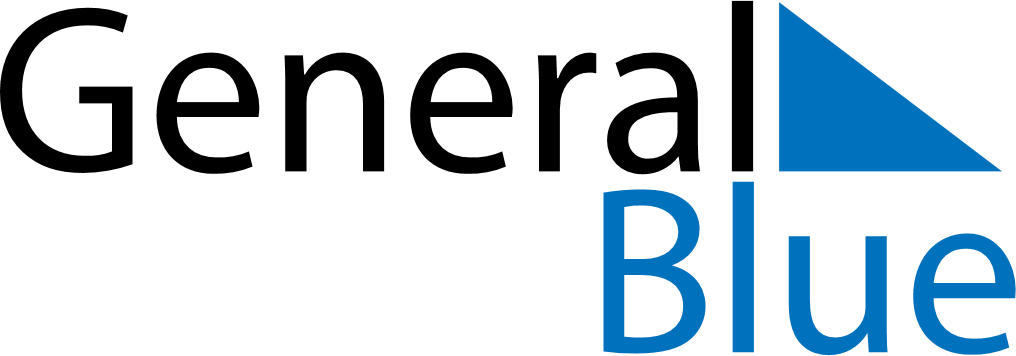 December 2024December 2024December 2024ZimbabweZimbabweMONTUEWEDTHUFRISATSUN12345678910111213141516171819202122Unity Day23242526272829Christmas DayBoxing Day3031